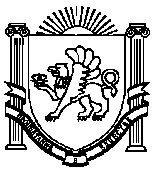                                                        РЕСПУБЛИКА КРЫМ НИЖНЕГОРСКИЙ  РАЙОНАДМИНИСТРАЦИЯ ИЗОБИЛЬНЕНКСКОГО СЕЛЬСКОГО ПОСЕЛЕНИЯПОСТАНОВЛЕНИЕ24.10.2022                      с.Изобильное                                     № 102Об отмене постановления администрации Изобильненского сельского поселения Нижнегорского района Республики Крым от 28.02.2017 № 19 «Об утверждении Порядка формирования списка детей-сирот и детей, оставшихся без попечения родителей, лиц из числа детей-сирот и детей, оставшихся без попечения родителей, которые подлежат обеспечению жилыми помещениями  на территории муниципального образования Изобильненское сельское поселение Нижнегорского района Республики Крым (в редакции постановления от 16.06.2017 г. № 62)      В соответствии с письмом Министерства юстиции Республики Крым от 12.10.2022 № 21/05/455, Федеральным законом от 06.10.2003 N 131-ФЗ "Об общих принципах организации местного самоуправления в Российской Федерации", Федеральным законом от 21.12.96 N 159-ФЗ "О дополнительных гарантиях по социальной поддержке детей-сирот и детей, оставшихся без попечения родителей", Законом Республики Крым от 18.12.2014 N 46-ЗРК/2014 "Об обеспечении жилыми помещениями детей-сирот, детей, оставшихся без попечения родителей и лиц из их числа в Республике Крым", Уставом муниципального образования Изобильненское сельское поселение Нижнегорского района Республики Крым, администрация Изобильненского сельского поселения Нижнегорского района Республики КрымПОСТАНОВЛЯЕТ:1. Постановление администрации Изобильненского сельского поселения Нижнегорского района Республики Крым от 28.02.2017 № 19 «Об утверждении Порядка формирования списка детей-сирот и детей, оставшихся без попечения родителей, лиц из числа детей-сирот и детей, оставшихся без попечения родителей, которые подлежат обеспечению жилыми помещениями  на территории муниципального образования Изобильненское сельское поселение Нижнегорского района Республики Крым (в редакции постановления от 16.06.2017 г. № 62) отменить.2. Опубликовать (обнародовать) данное постановление путем размещения его на информационном стенде в здании администрации Изобильненского сельского поселения Нижнегорского района Республики Крым по адресу: с. Изобильное пер.Центральный,15 и официальном сайте администрации сельского поселения izobilnoe-sp.ru.3. Настоящее постановление вступает в силу со дня его  опубликования (обнародования).4. Контроль за  исполнением настоящего постановления оставляю за собой.Председатель Изобильненскогосельского совета - глава администрации Изобильненского сельского поселения                                   Назарова Л.Г.     